Stadt WilhelmshavenDer Oberbürgermeister Fachbereich Bauordnungsamt Rathausplatz 926382 WilhelmshavenAntrag auf Abgeschlossenheitsbescheinigung nach dem Wohnungseigentumsgesetz Neuantrag	 Antragsänderung 	Antragsteller/-in: Grundstück:Wird beantragt für	Wohnung Nr.       bis      	nicht zu Wohnzwecken dienende Räume Nr.       bis      	Garagen, Einstellplätze Nr.       bis      das	neu errichtete Gebäude	Baugenehmigung beantragt 	Baugenehmigung erteilt	bestehende Gebäude  (Die Aufteilungspläne entsprechen dem Bestand des Gebäudes zum Zeitpunkt der Antragsstellung. Es dürfen keine Baumaßnahmen zur Herstellung dieses Zustandes erforderlich sein.)Hinweis nach § 9 Abs. 2 und Einwilligung nach § 3 Satz 1 Nr. 2 Niedersächsisches Datenschutzgesetz (freiwillige Angaben und Einwilligung):Die Angaben im Antrag sind freiwillig, aber zur Bearbeitung des Antrages unumgänglich. Bei Verweigerung von Angaben müssen Sie u. U. mit längeren Bearbeitungszeiten bzw. einer Ablehnung Ihres Antrages rechnen.
 Ich willige ein, dass meine Angaben im genannten Umfang verarbeitet werden.Anlagen: Aufteilungspläne,      -fachHinweise zum Antrag auf AbgeschlossenheitsbescheinigungZur Bearbeitung eines Antrages auf Erteilung einer Abgeschlossenheitsbescheinigung nach dem Wohnungseigentumsgesetz sind jeweils mindestens zweifach einzureichen:ein aktueller Eigentümernachweis, zum Beispiel ein Grundbuchauszugeine Bevollmächtigung, falls der Antragsteller nicht Eigentümer oder Erbbauberechtigter ist und das Antragsformular nicht vom Eigentümer unterschrieben wurdeein Aufteilungsplan, bestehend aus: Lageplan oder Auszug aus dem Flurkartenwerk Maßstab 1 : 500 mit farbiger 	Kennzeichnung des Grundstücks (höchstens 1 Jahr alt)Wohn- bzw. Nutzflächenberechnung		Grundrisszeichnungen vom Keller bis zum Spitzboden im Maßstab 1 : 100 (von allen 	auf dem Grundstück befindlichen Gebäuden)Schnittzeichnungensämtlichen AnsichtszeichnungenDer Aufteilungsplan muss bei bestehenden Gebäuden eine Baubestandszeichnung sein.Bei zu errichtenden bzw. zu verändernden Gebäuden muss der Aufteilungsplan den bauaufsichtlichen Vorschriften entsprechen (Genehmigungsplanung). Die Abgeschlossenheitsbescheinigung wird in diesem Fall erst erteilt, wenn die Baugenehmigung erteilt wurde.Hinweise zur Anforderung der erforderlichen UnterlagenIn den Grundrissen ist die Raumbezeichnung (z. B. Küche, WC) einzutragen. Für jedes Wohnungs-/Teileigentum ist die gleiche arabische Ziffer zu verwenden (möglichst unterschiedliche Farbgebung), welche mit einem Kreis zu umranden und in jedem zu der Einheit gehörigen Raum einzutragen ist.Im Gemeinschaftseigentum verbleibende Flächen oder Räume sind mit ihrem Nutzungszweck zu kennzeichnen (z. B. Treppenraum, Heizungsraum, Fahrradraum) und mit einem „G“ im Kreis zu umranden.Die Abgeschlossenheit ist als Voraussetzung an den Raumbegriff gebunden, so dass deshalb für: CarportsStellplätze oberirdisch (außer Garagen)Terrassen und erdgeschossige Balkone, die vom Gemeinschaftseigentum (z. B. Garten) betreten werden könnenTeile von Hofflächen/Gartenflächen keine Abgeschlossenheit bescheinigt werden kann. Weitere Infos hierzu können beim Bauordnungsamt eingeholt werden. Hinweis:Sollten weitere Ausfertigungen benötigt und eingereicht werden, so werden diese zusätzlich berechnet.Fachbereich Bauordnungsamt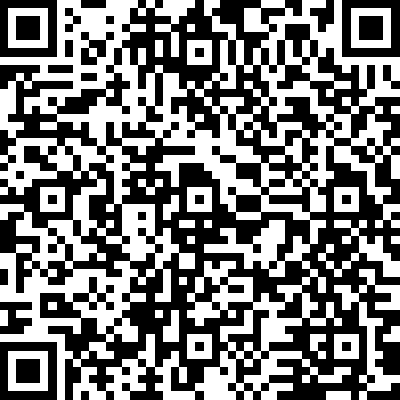 Frau WillmannTechnisches Rathaus, Rathausplatz 92. Obergeschoss, Zimmer 2.12T (04421) 162689F (04421) 16412689sarah.willmann@wilhelmshaven.de 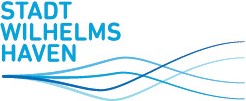 Der OberbürgermeisterName, Vorname:ggf. Firma:Straße, Haus-Nr.:PLZ, Ort:Telefon-Nummer(n):E-Mail:Straße, Haus-Nr.:Straße, Haus-Nr.:Straße, Haus-Nr.:Straße, Haus-Nr.:Grundbuchblatt:Gemarkung:Flur:Flurstück(e):Ort, Datum, Unterschrift Antragsteller/-in: 